ОБЯВЛЕНИЕАгенция за социално подпомагане, гр. София, ул. „Триадица” №2, на основание чл.5, ал.1 от Вътрешните правила за управление на човешките ресурси в Агенцията за социално подпомагане и Заповед №РД01-1084/21.06.2022 г. на Изпълнителния директор на АСПОБЯВЯВА ПРОЦЕДУРА ЗА ВЪНШЕН ПОДБОРI. За избор на Главен специалист в: Регионална дирекция за социално подпомагане - Плевен, обл. Плевен Място на работа: Съответната териториална структура, в която е свободната длъжност.Адрес и телефон за връзка със съответната териториална структура, в която е свободната длъжност:Регионална дирекция за социално подпомагане - Плевен, обл. Плевен гр. Плевен, ул. "Иван Вазов" № 4, тел. 064/80-18-45II. ОПИСАНИЕ НА ДЛЪЖНОСТТА ГЛАВЕН СПЕЦИАЛИСТ В РЕГИОНАЛНА ДИРЕКЦИЯ ЗА СОЦИАЛНО ПОДПОМАГАНЕ1. Основни функции:Подпомагане изпълнението на законовите и подзаконовите нормативни актове в областта на социалното подпомагане на рисковите групиСъбиране на информация свързана с дейността на РДСПОказване на методическа помощ по прилагане на нормативни актове, свързани със социалното подпомагане и упражняване правата на хората с уврежданияПредоставяне на административни услуги на гражданиСъбира и обработва информация по проблемите на децата и семействата, хората с увреждания, военноинвалидите и ветераните от войните, други рискови групи и социалните услуги, функциониращи на територията на областтаСистематизира информацията по определен признакПознава и работи с Интегрираните информационни системи на АСПОтговаря на писма, молби, жалбиИзпълнява разпоредби на вътрешноведомствените актове на администрациятаСпазва изискванията на Закона за защита на личните данни и Общия регламент за защита на личните данни-Регламент(ЕС)2016/679 на Европейския парламент и на съвета от 27.04.2016 г. относно свободното движение на такива данни и за отмяна на Директива 95/46/ЕОСпазва Кодекса за поведение на служителите в държавната администрацияСпазва изискванията за безопасни и здравословни условия на труд и противопожарна и аварийна безопасностПри необходимост изпълнява и други задачи, възложени по надлежен ред.Минимални изисквания за заемане на длъжността Главен специалист в Регионална дирекция за социално подпомагане - Плевен, обл. Плевен:степен на образование: среднопрофесионален опит –  2 годинипрофесионална област – хуманитарни или обществени наукидопълнителна квалификация – компютърни уменияДопълнителни изисквания:Ориентация към резултати;Работа в екип;Комуникативна компетентност;Фокус към клиента /вътрешен и външен/;Професионална компетентност;Дигитална компетентностІІІ. РЕД ЗА ПРОВЕЖДАНЕ НА ПОДБОРАНеобходими документи, които следва да бъдат представени от кандидатите за участие в подбора:Писмено заявление до директора на съответната териториална структура в свободен текст;Автобиография;Копие от документи за придобита образователна степен и допълнителни квалификации;Копия от документи, удостоверяващи трудов стаж и /професионален опит;	Документите се подават лично или чрез пълномощник в съответната териториална структура на Агенцията за социално подпомагане.  	Срокът за подаване на документи е до 17.30 часа на 05.07.2022 г.ІV. ПОДБОР И КЛАСИРАНЕВсяко постъпило заявление за участие в подбора, ще бъде разгледано от комисия, определена от директора на съответната дирекция „Социално подпомагане“ Подборът протича в три етапа :Преглед и преценка на представените документи, съгласно обявените изисквания-минимални и допълнителни;Събеседване /ще се провежда само с одобрени по документи кандидати, отговарящи на минималните условия за заемане на длъжността/;КласиранеДо участие в процедурата за подбор няма да се допускат лица, които не са представили всички необходими документи в срок, или представените документи не удостоверяват изпълнението на минималните изисквания на длъжността.Списъците на допуснатите и недопуснатите, както и на класираните и некласираните кандидати ще се обявят на информационните табла на съответните териториални структури на АСП не по-късно от 5-работни дни след изтичане на срока за подаване на документите за участие в подбора.Класираните на първо място кандидати ще бъдат уведомени чрез писмено съобщение, включително и на електронен адрес, ако е посочен такъв.Длъжността Главен специалист в Регионална дирекция за социално подпомагане - Плевен, обл. Плевен се заема чрез сключване на трудов договор по чл.70, във връзка с чл.67,ал.1, т.1 от Кодекса на труда на пълно работно време-8 часа, при 5 дневна работна седмица.Основната заплата за кандидати на длъжност Главен специалист  с 2 години професионален опит и средно образование е минимум 890 лв. За кандидати с професионален опит основната заплата се определя на основание чл. 9 от Наредбата за заплатите на служителите в държавната администрация и Вътрешните правила за заплатите в Агенция за социално подпомагане.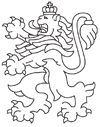 РЕПУБЛИКА БЪЛГАРИЯАгенция за социално подпомагане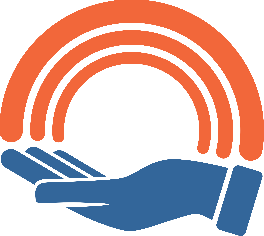 